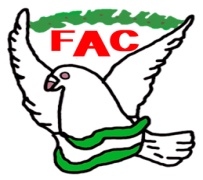 ELECCIONES 2024FEDERACIÓN ANDALUZA DE COLOMBICULTURACIRCUNSCRIPCIÓN ELECTORAL DE_____________ACTA DE PUBLICACIÓN DE LOS RESULTADOS DE LAS VOTACIONES A PERSONAS MIEMBROS DE LA ASAMBLEA GENERAL Y DE LA PROVISIONAL COMPOSICIÓN DE LA MISMA.En ____________, a las _____ horas del día ____ de __________ de _______ , se reúnen en la sede de la Oficina Electoral de la Federación Andaluza de _________________, las siguientes personas miembros de la Comisión Electoral Federativa:D. ___________________________________________________ PresidenteD. ___________________________________________________ VocalD. ___________________________________________________ VocalD. ___________________________________________________ VocalD. ___________________________________________________ Secretario	Constituyendo el objeto de la reunión la publicación del resultado de las votaciones y de la provisional composición de la Asamblea General, de conformidad con lo dispuesto en el artículo 22.1 de la Orden de 11 de marzo de 2016, por la que se regulan los procesos electorales de las federaciones deportivas andaluzas, se adopta el siguiente ACUERDO1.-	Que una vez recibida la documentación electoral de las distintas Mesas Electorales, la composición provisional de la Asamblea General será la siguiente:ESTAMENTO DE CLUBES DEPORTIVOS:club _________________________________________	club _______________________________________club _________________________________________	club _______________________________________club _________________________________________	club _______________________________________club _________________________________________	club _______________________________________ESTAMENTO DE DEPORTISTAS:D. __________________________________________	D. ________________________________________D. __________________________________________	D. ________________________________________D. __________________________________________	D. ________________________________________D. __________________________________________	D. ________________________________________ESTAMENTO DE TÉCNICOS Y ENTRENADORES:D. __________________________________________	D. ________________________________________D. __________________________________________	D. ________________________________________D. __________________________________________	D. ________________________________________ESTAMENTO DE JUECES Y ÁRBITROS:D. __________________________________________	D. ________________________________________D. __________________________________________	D. ________________________________________D. __________________________________________	D. ________________________________________2.-	Que figuren como ANEXO a la presente Acta los resultados de los escrutinios de las distintas Mesas Electorales constituidas.3.-	Que contra las votaciones efectuadas o cualquier incidencia relativa a las mismas, podrá presentarse recurso ante esta Comisión Electoral Federativa en el plazo de cinco días naturales, a contar desde el siguiente al de su publicación, de conformidad con el artículo 22.3 de la Orden de 11 de marzo de 2016, por la que se regulan los procesos electorales de las federaciones deportivas andaluzas.Y no teniendo más asuntos que tratar, se da la presente reunión por terminada a las __ horas, de todo lo cual como titular de  la  Secretaría CERTIFICO.